Об отчете  главы муниципального образования  Курманаевский сельсовет об итогах деятельности за 2022 годЗаслушав отчет главы  муниципального образования Курманаевский сельсовет Беляевой К.Н. о работе администрации за 2022 год, руководствуясь частью 5 статьи 36  Федерального закона «Об общих принципах организации  местного самоуправления  в Российской Федерации» от 06.10.2003 года № 131-ФЗ,  в соответствии со ст.27 Устава  муниципального образования Курманаевский сельсовет  Совет депутатов РЕШИЛ:1.Утвердить отчет главы муниципального образования  Курманаевский сельсовет об итогах деятельности за 2022 год.	2.Признать удовлетворительной работу главы муниципального образования Курманаевский сельсовет в 2022 году.3.Решение вступает в силу со дня подписания.Председатель Совета депутатов МО Курманаевский сельсовет			             	М.С.КоноплевРазослано: в дело, администрации района, прокуратуру районаОТЧЕТ  ГЛАВЫ МУНИЦИПАЛЬНОГО ОБРАЗОВАНИЯ КУРМАНАЕВСКИЙ СЕЛЬСОВЕТ ЗА 2022 годУважаемые жители муниципального образования Курманаевский сельсовет!Представляю Вам отчет о работе администрации муниципального образования Курманаевский сельсовет за период 2022 года.Население муниципального образования Курманаевский сельсовет на 01.01.2023 г. составило – 4662 человек, личных дворов – 2047  из них:- с.Курманаевка - 4500  чел., личных дворов – 1984; - с.Петровка – 162  чел, личных дворов – 63.По сравнению с 2021 годом количество жителей снизилось на -176 чел.Пенсионеров –1429 чел, из них: в с.Курманаевка – 1308 чел; с.Петровка -41 чел. Детей от 0 до 7 летнего возраста: 201 чел., из них в с.Курманаевка – 191 чел; с.Петровка - 10 чел.Детей школьного возраста: 741 чел., из них в с.Курманаевка – 714 чел; с.Петровка -27 чел. На территории Курманаевского сельсовета проживают 58 многодетных семей, в которых воспитываются – 192 ребенка.На территории Курманаевского сельсовета проживают 14 приемных семей, в которых воспитываются – 25 ребенка. Все семьи проживают в с.Курманаевка.В 2022 году на территории Курманаевского сельсовета умерло  46  чел, родилось – 29.На территорию Курманаевского сельсовета прибыло – 65 (АППГ – 77) чел., убыло с территории– 84 (АППГ – 137)  чел.           На территории Курманаевского сельсовета проживают: вдов погибших(умерших) в ВОВ в с.Курманаевка - 2 чел., Труженников тыла -21, Дети войны - 56. Участник боевых действий инвалид  - 1, участников локальных войн – 61 чел. (Чечня - 42; Афганистан-19).За отчетный период специалистами администрации выдано справок населению различного характера – 3252 шт,  администрацией сельсовета принято 158 постановлений и 42 распоряжения по основной деятельности.За 2022 год проведено – 25 заседаний Совета депутатов Курманаевского сельского поселения. Были проведены публичные слушания по вопросам:	- об итогах исполнения бюджета муниципального образования Курманаевский сельсовет за 2021 год»;-по проекту бюджета муниципального образования Курманаевский сельсовет на 2023 год;- о внесении изменений и дополнений в Устав муниципального образования Курманаевский сельсовет;- об утверждении Генерального плана муниципального образования Курманаевский сельсоветВсе проекты приняты. В Администрации МО Курманаевский сельсовет по состоянию на 01.01.2022г состояло на учете в комиссии по управлению жилищным фондом  муниципального образования Курманаевский сельсовет  как нуждающиеся в жилом помещении 54 семьи.За период 2022 года:- поставлено на учет в качестве нуждающихся в жилом помещение в жилищной комиссии –1 семья;Снято с учета в качестве нуждающихся в жилом помещение – 5 семей:П.2 ч.1 ст. 56 ЖК  РФ – 2 семьи (утраты ими оснований, дающих им право на получение жилого помещения по договору социального найма);П.4 ч.1 ст. 56 ЖК  РФ – 3 семьи (получения ими в установленном порядке от органа государственной власти или органа местного самоуправления бюджетных средств на приобретение или строительство жилого помещения);Исключены из списка  в качестве нуждающихся в жилом помещении – 5 семей:П.1 ч.1 ст. 56 ЖК  РФ - 1 семья (подача ими по месту учета заявления о снятии с учета);П.2 ч.1 ст. 56 ЖК  РФ – 1 семья (утраты ими оснований, дающих им право на получение жилого помещения по договору социального найма);П.3 ч.1 ст. 56 ЖК  РФ – 3 семьи (их выезда на место жительства в другое муниципальное образование);За отчетный период на личном приеме главы сельского поселения принято 10 человек. Зарегистрировано 19 письменных обращения граждан, в том числе 7 коллективных. Все обращения рассмотрены в срок.Администрацией МО Курманаевский сельсовет за 2022 год получено право собственности на 8 объектов:- 3 земельных участка - 5 сооружения В сфере благоустройства проведены следующие работы:  - организация работ по содержанию в надлежащем состоянии улиц, дорог, парков (покос травы, полив деревьев, уборка мусора, опиловка деревьев, ликвидация свалок);- уборка кладбища от мусора и поросли. - благоустройство площади Ленина (посадили ели)- организация освещения на въезде с.Курманаевка ул.Фомина и ул.Новая- организация освещения на перекрестке ул.Крестьянская-ул.Народная- организация освещения на пешеходных переходах ул.Суворова, ул.Строительная В рамках дорожной деятельности за 2022 год были проведены работы:- ямочный ремонт дорожного полотна улично-дорожной сети с. Курманаевка;- асфальтирование ул.Новая;- обустройство пешеходного тротуара по ул.Фомина- грейдирование уличных дорог;- ремонт дороги по ул.Луговая- ремонт и обслуживание уличного освещения сельского поселения.Жилищно-коммунальное хозяйство:- организация работ по подготовке к отопительному сезону (ремонт теплотрасс и котельных);- выполнено строительство двух модульных котельных и котла наружного размещения- в рамках проекта инициативного бюджетирования установлена новая водонапорная башня РожновскогоИсполнение бюджета в 2022 году:Бюджет муниципального образования Курманаевский сельсовет на 2022 год принят решением Совета депутатов муниципального образования Курманаевский сельсовет от 28.12.2021 № 75 «О бюджете на 2022 год и на плановый период 2023 и 2024 годов» по доходам и расходам в сумме 51 761,22 тыс. руб.В ходе исполнения бюджета муниципального образования Курманаевский сельсовет, изменения вносились 9 раз, при этом доходы бюджета увеличены на 7 592,400 тыс. руб., расходы – на 7 942,400 тыс. руб., с дефицитом бюджета 350,000 тыс. рублей за счет остатка денежных средств на 01.01.2022 года.       	     Доходная часть бюджета муниципального образования формируется  за счет поступления налоговых и неналоговых платежей, а также за счет безвозмездных  перечислений от других бюджетов.     За 2022 год в  бюджет поселения без безвозмездных перечислений поступило  доходов 20 893 597,10 рубля  или 99,5 % исполнения к назначениям                   Налога на доходы физических лиц  в бюджет поселения поступило 15343558,68 рублей, к назначениям года это составило 103,1 % (назначено 14883000 рублей).                Единого сельскохозяйственного налога поступило 247467,10 рублей пи  плане 246800 рублей. По решению совета депутатов уменьшены бюджетные назначения по данному налогу под фактическое исполнение. Первоначальный план 486800 рублей.           Налог на имущество физ. лиц на 2022 год запланирован в сумме 643000 рублей, фактически  поступило 652945,84 рублей.                         Арендной платы от сдачи в аренду имущества поступило 470983,24 рублей.       Безвозмездных перечислений из бюджетов других уровней в бюджет муниципального образования поступило 38 327 284 рублей или 100 процентов исполнения.   Расходы бюджета МО Курманаевский сельсовет  произведены  в пределах поступивших собственных доходов, безвозмездных поступлений из бюджетов других уровней, и остатков денежных средств на 01.01.2022г. Всего из бюджета поселения направлено 59 640 221,46 руб. при плане 59 703 620 руб. Процент исполнения составил 99,9%.  Финансирование расходов  бюджета поселения и ведение счетов главных распорядителей бюджетных средств, при системе казначейского исполнения бюджета осуществляется согласно Инструкции финансирования расходов  бюджета. Организация и исполнение бюджета муниципального образования Курманаевский сельсовет  осуществляется УФК в разрезе показателей бюджетной классификации Российской Федерации. В течение года ассигнования по разделам и подразделам уточнялись в сторону увеличения или уменьшения по решениям  Совета депутатов, исходя из целесообразности проведения работ и мероприятий, связанных с полномочиями муниципального образования.В общих расходах бюджета поселения -общегосударственные расходы  – 11,4 % или 6 807 246,06В состав общегосударственных расходов включены расходы по функционированию высшего должностного лица - главы поселения, центральный аппарат.           По разделу 0300 «Национальная безопасность и правоохранительная деятельность» отражены расходы, направленные на обеспечение противопожарной безопасностью - процент. исполнения составил 100 %. В 2022 году по данной статье отражены затраты, связанные с противопожарной безопасностью. Застрахованы члены добровольной народной дружины. Сумма затрат на данные расходы составила 3750,00 рублей.          В раздел 0400 «Национальная экономика»  входят расходы по подразделам:                      -    0409  Дорожное хозяйство (дорожные фонды). В данном разделе учтены расходы по ремонту дорог и текущее содержание автомобильных дорог. Всего освоено 6 882 520,84 рублей. В 2022 году был закрыт договор с ООО  «ЕЭС.ГАРАНТ» на сумму 5855380,49 (замена оборудования на энергоэффективное для дальнейшей экономии энергетических ресурсов)В 2022 году приняли участие в районном инициативном проекте по ремонту автомобильной дороги. Сумма проекта составила 250 000,00 рублей, в т.ч. средства населения 15 000,00 рублей. По оценке комиссии за данный проект получили 3 место и 60 000,00 рублей в виде дотации на поддержку мер по обеспечению сбалансированности  бюджетов.По уведомлению Финансового отдела №3 от 25.02.2022 года увеличена дотация на сбалансированность бюджета в сумме 2 578 000,00 рублей. Данная сумма отражена в расходах по разделу 0409 по виду расходов 243 капитальный ремонт муниципального имущества в сумме 1 948 629,60 и 244 вид расходов 629 370,40 (устройство тротуара и уличного освещения) Из областного бюджета субсидия на ремонт автомобильных дорог общего пользования не выделялась.                     -   0412   Другие вопросы в области национальной экономики. По данному разделу предусмотрены мероприятия по приведению документов территориального планирования и градостроительного зонирования муниципальных образований Оренбургской области в цифровой формат, соответствующий требованиям к отраслевым пространственным данным для включения в ГИСОГД Оренбургской области в сумме 649500,00 рублей. Средства области 630 000,00 рублей и 19500,00 средства сельсовета. На исполнение работ заключен договор с ИП Андреевой Н.В. № 02-05-2022 от 20.05.2022 года на сумму 300000,00 рублей. Все работы выполнены, договор оплачен в декабре 2022 года. По уведомлению Министерства строительства, жилищно-коммунального, дорожного хозяйства и транспорта № 684 от 14.11.2022 года уменьшена сумма субсидии на 339 000,00 рублей, сумма из областного бюджета на конец года составили 291 000,00 рублей и сумма из бюджета поселения 9 000,00 рублей.                    По разделу 0501 «Жилищное хозяйство» запланированы расходы на взносы по капитальному ремонту муниципального имущества. Освоено за 2022 год  27 735,22 рубля.                   По разделу 0502 «Коммунальное хозяйство» запланированы следующие расходы: -на содержание общественной бани в сумме 113 020,00 рублей. Израсходовано 112 978,70 рублей. Оплата коммунальных услуг (вода, отопление).-мероприятия по техническому обсл. объектов коммунальной инфраструктуры в сумме 2 632 163, рублей. Освоено 2 615 649,57. По данной статье производилась оплата за тех. обслуживание газопроводов, находящихся в собственности МО, ремонт теплотрассы и котельной, а также затраты на присоединение к газовым сетям новых объектов.В 2022 году в орган федерального казначейства поступил исполнительный лист ФС № 035981066 от 24.03.2022г.перед «Сварочно-монолитный трест» возмещение убытков в сумме 1074565,90 и госпошлина в сумме 29746 рублей; Исполнительный лист оплачен 22.09.2022г.-субсидия на возмещение недополученных доходов 7 647 810 рублей. В 2022 году из районного бюджета перечислена дотация на оплату субсидии на выпадающие доходы в сумме 2660 000,00.-В 2021 году в орган федерального казначейства поступил исполнительный лист ФС № 034683632 от 29.09.2021г. перед ООО «Уют» субсидии теплоснабжающей организации на сумму 2746001,73 в т.ч. госпошлина 36 547 рублей. Исполнительный лист оплачивали в январе 2022 года в сумме 1 500 000 рублей и оставшуюся сумму в феврале 2022 года. Поэтому вносили изменения в бюджетную роспись для оплаты исполнительного листа.В 2021 году выделены денежные средства на проектные работы по строительству модульных котельных 2,0 МВт, 0,6 МВт и котел наружного размещения 0,2 МВт. Первоначальная сумма из областного бюджета составляла 2710300 рублей. По уведомлению Министерства строительства  № 592 от 24.06.2021г. уменьшена субсидия на сумму 1691700. Данное снижение объясняется тем, что произошло изменение цены по аукциону. В результате сумма из областного бюджета составили 1018600рублей.  Средства с/с составили 35000 рублей. За счет средств областного бюджета проектные работы проводились по модульным котельным 2,0 МВт и 0,6 МВт. По котлу наружного размещения 0,2 МВт полностью за счет средств местного бюджета в сумме 450000 рублей, по договору б/н от 05.03.2021 года с ООО «Газпроект». Заключен договор с ООО «Газпроект» № 0153300054121000001 от 05.03.2021. на сумму 1050050,05 рублей по модульным котельным 2,0 МВт и 0,6 МВт. Все обязательства по данному договору исполнены. Все затраты по проектным работам отражены  на сч 106  вложения в нефинансовые активы. Данные суммы отражены в годовой отчетности ф 0503190 «Сведения о вложениях в объекты недвижимого имущества, объектах незавершенного строительства» на конец 2021 года. В 2022 году выделены бюджетные инвестиции в объекты капитального строительства 22 741 300,00 рублей на строительство блочных котельных за счет обл. бюджета 22 059 100,00, за счет с/с 682 200 рублей. По  уведомлению Министерства строительства № 06-18/244 от 26.07.2022г. увеличили бюджетные назначения на софинансирование кап. вложений на сумму 2645300 рублей, за счет изменения сметной стоимости объектов. Общая сумма бюджетных инвестиций в объекты капитального строительства составила 25 388 414 рублей. Освоено 25 386 686 рублей. Данные суммы отражены в годовой отчетности ф 0503190 «Сведения о вложениях в объекты недвижимого имущества, объектах незавершенного строительства» с учетом остатка на начало 2022 года сумм по проектным работам. Объекты поставлены на кадастровый учет и переведены в состав имущества казны.- реализация инициативных проектов 1 087 700 рублей; из них средства области 722 700 рублей, средства населения и спонсоров 165 000,00 рублей, 200 000 рублей средства сельсовета. По аукциону произошло снижение цены  на данный проект и составил 1054390. В июле 2022 года контракт оплачен полностью. Средства с/с 194009, инициативные платежи 160267 и средства области 700114,00. В 2022 году безвозмездно получены материальные запасы (ранец противопожарный РП-18 Ермак  2 шт  на сумму 8112,50 руб) а так же земля по кадастровой стоимости 779226,13 рублей в постоянное бессрочное пользование от Администрации Курманаевского района, с отражением в ф. 0503125.                     По разделу 0503 «Благоустройство» отражены расходы на озеленение, содержание мест захоронения и прочие мероприятия по благоустройству в сумме 1 797 195,94 руб. Процент исполнения составил 100 %.        По разделу 0801 « Культура» отражены расходы по культурной и библиотечной системе в сумме 5 412 000,00 рублей.  С 1 января 2016 года создано автономное учреждение по культуре МАУК КДЦ.  В конце 2019 года по решению совета депутатов приостановили деятельность МАУК. Поэтому на содержание на 2022 год суммы не запланированы.По соглашению на содержание культуры 3441000,00 рублей. Перечислено в бюджет района 3441000рублейПо соглашению на библиотечную систему в сумме 1971000,00 рублей. Перечислено 1971000 рублей. По разделу 1001 запланированы средства в сумме 268800 рублей для выплаты пенсии муниципальным служащим. Освоено 268796,40 рублейПо разделу 1101 « Физическая культура и спорт» расходы составили 50 000,00 рублей. Приобретение спортивного инвентаря для детей.Глава муниципального образованияКурманаевский сельсовет					                        	  К.Н.Беляева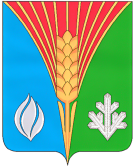 Совет депутатов муниципального образования Курманаевский сельсоветКурманаевского района Оренбургской области(четвертого созыва)РЕШЕНИЕ      15.03.2023                                                                                                                        № 141с. Курманаевка 